 STRUTTURA DIDATTICA SPECIALE DI LINGUE E LETTERATURE STRANIERE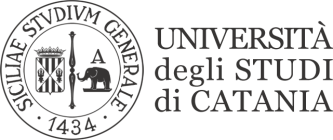                                                                  RAGUSALINGUA E TRADUZIONE PORTOGHESE I/IISOFFRITTI AGNESEIII SESSIONEPROVA SCRITTA DEL 03/09/2018Y62000491		22Y62000279		22Y62000764		Non superatoY62000616		Non superatoY62000823		21Y62000621		25DATA PUBBLICAZIONE 13/09/2018